MEDICAID TRANSPORTATIONIf you are interested in…Saving money on gasSaving on the wear and tear of your vehicle Having a relaxing trip to therapy instead of a stressful drive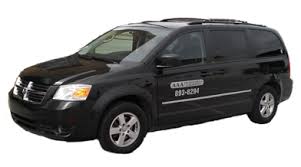 at NO COST to youthen Call:  1-800-245-2826TO CHECK YOUR ELIGIBILITY